Молодежная общероссийская общественная организация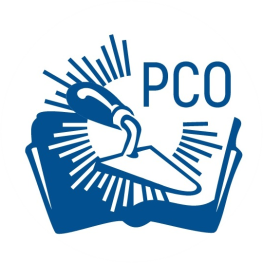 «Российские Студенческие Отряды»Ханты-Мансийское региональное отделениеРуководителю ТРО МООО «РСО» Матвееву Ивану НиколаевичуОт(ФИО)___________________________________________________Дата рождения «______» ______________ _________ г.Место рождения____________________________________________Место учебы _______________________________________________Студента группы ___________________курса____________________Адрес (постоянная регистрация) с индексом ________________________________________________________________________________Адрес фактического места жительства _____________________________________________________________________________________Конт.тел. __________________________________________________E-mail __________________________VK________________________Паспортные данные: Гражданство _____________________________Код подразделения (выдавшего паспорт) _______________________серия _________________ номер ______________________________Выдан «_____» ______________ 20____г. кем ___________________ __________________________________________________________.СНИЛС № ________________________________________________ИНН______________________________________________________ЗАЯВЛЕНИЕПрошу принять меня в члены МООО «Российские Студенческие Отряды» С уставными и локальными документами организации ознакомлен (а) и согласен (а).Обязуюсь соблюдать Устав МООО «Российские студенческие отряды», правила внутреннего трудового распорядка и дисциплины, правила техники безопасности, охраны труда. Доверяю ТРО МООО «Российские студенческие отряды» представлять мои интересы в период моего членства в организации.Я извещен (а) о том, что согласно п. 3 ст. 422 Налогового кодекса РФ «Суммы, не подлежащие обложению страховыми взносами»: «… выплаты и иные вознаграждения, осуществляемые в пользу обучающихся в профессиональных образовательных организациях, образовательных организациях высшего образования по очной форме обучения за деятельность, осуществляемую в студенческих отрядах (включенных в федеральный или региональный реестр молодежных и детских объединений, пользующихся государственной поддержкой) по трудовым договорам или по гражданско-правовым договорам, предметом которых являются выполнение работ и (или) оказание услуг не подлежат обложению страховыми взносами для плательщиков страховых взносов, подлежащих уплате в Пенсионный фонд РФ.»В соответствии с Федеральным законом «О персональных данных» № 152- ФЗ даю свое письменное согласие на обработку персональных данных, предоставленных мной для Ханты-Мансийского региональное отделение МООО «РСО» в период моего членства в организации. Права, в целях обеспечения защиты персональных данных, ответственность за предоставление ложных сведений о себе, мне разъяснены.Согласен (а) получать информационную рассылку по электронной почте.Дата ______________				Личная подпись __________________Заполняется региональным отделением:Решение местного/регионального/центрального штаба (филиала): принять / не принять в члены МООО «РСО» протокол № ___________ от ____________________ Ответственный______________________________________ Дата внесения в реестр членов МООО «РСО» «_______» _______________ 20______ г.Членский билет № ___________________ выдан (дата) _______________________